** 저희 교회에 처음 나오신 분들과 방문하신 분들을 진심으로 환영합니다**ㆍ사순절: 십자가의 은총과 신비를 더 깊이 묵상하는 절기입니다.ㆍ당회: 오늘 2부 예배 후 사랑방ㆍ제직회: 다음 주일 2부 예배 후ㆍ4월 나라주일 변경: 4월에는 둘째 주일(4월 9일)로 지키겠습니다.ㆍ세례 신청: 종려주일에 세례 받기 원하시는 분은 말씀해 주세요.ㆍ남선교회 주관 신앙 세미나: 4월1일(토) 15시 Teestube, 강사 한상철 장로“신약성경에 나타난 2인자에 대한 교회적 고찰-귀한 2인자” ㆍOffizielle Eröffnung SIC: 다음주일 11시, Kaiserswerther Markt 32, 이날 1부 예배(12시15분)은 드리지 않습니다. ㆍ병상: 한정우 집사 부친       ㆍ생일: 강은주, 이종환ㆍ19대 대통령 재외 선거 신청: 3월 30일까지, 중앙선거관리위원회홈페이지 https://ova.nec.go.kr/cmn/main.do◆ 말씀일기 일정일/민14:11-25    월/민14:26-35    화/민14:36-45    수/민15:1-16목/민15:17-31    금/민15:32-41    토/요15:1-17     일/요15:18-27◆114 운동-하루(1) 한번(1) 말씀일기&성경 (4)장 통독(성경 200독 대행진: 134독)◈예배위원 안내◈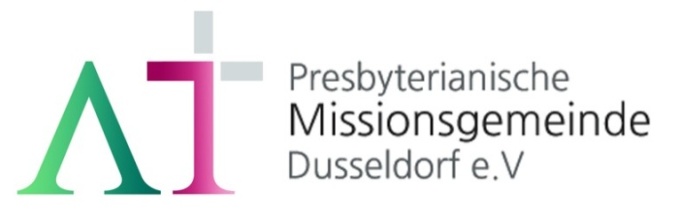 “의인은 믿음으로 살리라"(롬1:17)1983년 5월 8일 창립       뒤셀도르프 선교교회교회 홈페이지 duemission.de교회주소 Alte-Landstr. 179, 40489 Düsseldorf인도: 손교훈 목사※는 함께 일어섭니다.◈ 손교훈 목사의 말씀일기-민12장 ‘지도자의 불평’ ◈백성들 사이의 원망과 불평은 거기서 그치지 않았다. 여선지자 미리암과 대제사장 아론은 모세가 구스 여자를 취하였다는 이유로 그를 비방하였다(1). 구스 여자가 십보라라는 해석도 있고, 십보라가 죽은 뒤 얻은 새 아내라는 설, 혹은 첩으로 얻은 아내라는 여러 설이 있다. 실제가 어떻든 하나님은 이것을 문제 삼지 않았다. 그렇다면 미리암과 아론의 문제는 무엇인가? 그것은 하나님이 문제 삼지 않는 것을 최 측근 지도자가 나서서 문제 삼았다는 것이다. 그리고 그 배경에는 자신들도 모세만큼 하나님과 깊은 관계를 가지고 있다는 비교 경쟁심이 있다.하나님은 이상하리만치 모세의 편을 들고, 매우 신속하고 확실하게 이 문제를 처리하신다. 왜일까? 우선은, 모세 개인이 하나님 보시기에 더욱 충성스러운 종이기에 그럴 것이다. 그 험한 광야 생활에서 이스라엘 백성들을 웬만한 리더십으로 이끌고 가기는 쉽지 않았을 텐데, “모세의 온유함이 지면의 모든 사람보다 더하”(3)다고 하는 표현은 그가 끊임없이 인내하며 하나님과 대화하려고 애를 쓴 지도자라는 말씀이리라. 그렇다 해도, 그것만 본다면 껍데기만 보는 것이 아닐까? 하나님이 모세를 그렇게 세워 주시고 편들어 주시는 것은 그가 잘나서라기 보다 그가 바로 하나님의 스피커이고 지휘봉이기 때문 아닐까? 하나님은 자칫하면 이스라엘 공동체가 위 지도력에서부터 급격히 붕괴될 수 있다고 판단하셔서, 모세의 온유한 리더십에 힘을 실어 주시는 긴급 처방을 하신 것 같다. 다행히 미리암이 질병을 얻어 일시적으로 공동체에서 격리되는 선에서 마무리 되었는데, 여기에는 빨리 허물을 알아 차리고 무릎 꿇은 아론의 참회와 이에 상응한 모세의 관용적 기도-“그를 고쳐 주옵소서”(13)-가 있었기 때문이었다.불미스러운 일이 있었지만 잠시로 끝나서 다행이다. 약속의 땅을 향해 광야 길을 가고 있는 이스라엘 공동체는 이렇게 심기 일전해서 다시 전진할 수 있었다. 앞으로 또 어떤 위기들이 닥쳐올지 모르지만, 이런 과정들을 통해서 공동체는 더욱 하나 되어 든든히 세워져 가야 하리라. 오늘, 나의 작은 불평이 공동체를 흔드는 일이 될 수 있다는 사실을 마음 깊이 새긴다. 거꾸로 나의 작은 인내와 감사, 기도가 공동체를 더욱 굳건히 할 수 있음을 잊지 말아야 겠다.◈절기 및 설교 본문 예고 ◈3월 26일4월 2일4월 9일4월 16일예배기도김학순김평님권순아김한진말씀일기강일구이미전최지혜X안내위원예배부, 정기승예배부, 신형만예배부, 신형만예배부, 신형만헌금위원예배부, 김다니엘예배부, 김좌겸예배부, 김좌겸예배부, 김좌겸애찬봉사밥상 셋밥상 넷나라주일 밥상 다섯※입례/Eingang………………………………………………………………………………….........다함께※송영/Eingangslied  ………………………………………………………………………………찬양대※찬송/Gemeindelied  ……………………………    26장  ………………….………다함께※신앙고백/Glaubensbekenntnis  ……………………………………………..................다함께성시교독/Wechselwort  ……………….. 교독문 127번………………........다함께찬송/Gemeindelied  ……………......…………   254장 ……………………………다함께기도/Gebet       ………………………………………………………………......................김학순 집사말씀일기/Bibeltagebuch……………………………………………….............................성경봉독/Text zur Predigt ….............  .마태 27:1-10…..….....…............강일구안수집사다  함  께찬양/Loblied    .......……………………………………………………………………..........찬  양  대찬  양  대설교/Predigt   ……………………………….   나인 유다 ….……………………손교훈 목사손교훈 목사찬송/Gemeindelied  ……......…………………  280장 ……………………………합심기도/Gebet   ………………………………………………………………………………봉헌/Kollekte………………………………………………………………………………………다 함 께다함께인  도  자  교제와나눔/Bekanntmachung……............….....................................................다  함  께※주기도송/Vaterunser     …………………………………………………........................다함께※축도/Segen   …………………………………………………………………….......................손교훈 목사3월 26일사순절 넷째 주일, Beginn der Sommmerzeit        마 27:1-104월  2일사순절 다섯째 주일                              마 27:11-264월  9일종려주일, 세례식, 나라주일                       마 27:27-44                                      4월 16일부활주일, 연합예배, 성찬식                       마28:1-15